NEW PRODUCT LAUNCH 
PLAN TEMPLATE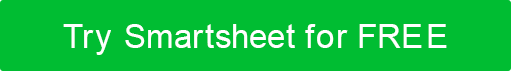 TASK TITLETASK 
DESCRIPTIONASSIGNED OWNERDUE
DATEDUE
DATETASK STATUSTASK STATUSMARKET 
ANALYSISEvaluate market potential and valueNot StartedNot StartedMARKET 
ANALYSISConduct a competitor analysisIn ProgressIn ProgressMARKET 
ANALYSISDefine target audienceCompleteCompleteMARKET 
ANALYSISTask 4On HoldOn HoldMARKET 
ANALYSISTask 5OverdueOverdueAUDIENCE 
PERSONASCreate customer surveysNeeds ReviewNeeds ReviewAUDIENCE 
PERSONASConduct phone and in-person interviewsAUDIENCE 
PERSONASCollect data from web and social analyticsAUDIENCE 
PERSONASTask 4AUDIENCE 
PERSONASTask 5PRODUCT 
PRICINGOutlining business goalsPRODUCT 
PRICINGAnalyze competitor pricingPRODUCT 
PRICINGDetermine costsPRODUCT 
PRICINGTask 4PRODUCT 
PRICINGTask 5MARKET 
POSITIONINGDefine your unique value propositionMARKET 
POSITIONINGCreate positioning statementMARKET 
POSITIONINGFinalize messaging frameworkMARKET 
POSITIONINGTask 4MARKET 
POSITIONINGTask 5GO-TO-MARKET STRATEGYDefine sales strategyGO-TO-MARKET STRATEGYCreate marketing planGO-TO-MARKET STRATEGYComplete GTM templateGO-TO-MARKET STRATEGYTask 4GO-TO-MARKET STRATEGYTask 5SALES 
ENABLEMENTDevelop training contentSALES 
ENABLEMENTConduct training sessionsSALES 
ENABLEMENTCreate email templatesSALES 
ENABLEMENTTask 4SALES 
ENABLEMENTTask 5INTERNAL COMMUNICATIONSCreate communications planINTERNAL COMMUNICATIONSCreate shared storage locationINTERNAL COMMUNICATIONSCollect feedbackINTERNAL COMMUNICATIONSTask 4INTERNAL COMMUNICATIONSTask 5EXTERNAL LAUNCHComplete a crisis plan before launchEXTERNAL LAUNCHFollow marketing planEXTERNAL LAUNCHInform stakeholders about any issuesEXTERNAL LAUNCHTask 4EXTERNAL LAUNCHTask 5METRICSMonitor performance of marketing channelsMETRICSDetermine cost per acquisition by channelMETRICSEvaluate website and customer analyticsMETRICSTask 4METRICSTask 5POST-LAUNCH FEEDBACKDistribute post-launch customer surveyPOST-LAUNCH FEEDBACKComplete win/loss interviewsPOST-LAUNCH FEEDBACKHold a post-launch reviewPOST-LAUNCH FEEDBACKTask 4POST-LAUNCH FEEDBACKTask 5DISCLAIMERAny articles, templates, or information provided by Smartsheet on the website are for reference only. While we strive to keep the information up to date and correct, we make no representations or warranties of any kind, express or implied, about the completeness, accuracy, reliability, suitability, or availability with respect to the website or the information, articles, templates, or related graphics contained on the website. Any reliance you place on such information is therefore strictly at your own risk.